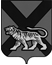 ТЕРРИТОРИАЛЬНАЯ ИЗБИРАТЕЛЬНАЯ КОМИССИЯАНУЧИНСКОГО РАЙОНА	   Р Е Ш Е Н И Еот 12.07.2017 г.			       с. Анучино	                  		№ 220/29В соответствии со статьей 66 Федерального закона  «Об основных гарантиях избирательных прав и права на участие в референдуме граждан Российской Федерации», статьёй 74 Избирательного  кодекса  Приморского  края территориальная избирательная комиссия Анучинского района         РЕШИЛА:           1.Определить участковым избирательным комиссиям избирательных участков №№ 101, 105-106, 115, 124-125 количество переносных ящиков для голосования, предназначенных для проведения дополнительных выборов  депутатов Думы  Анучинского  муниципального района пятого созыва по одномандатным избирательным округам №1, №5, №13,назначенных на 10 сентября 2017 года (приложение № 1).           2.Данное решение довести до сведения участковых избирательных комиссий.Председатель комиссии                                                             О.Г. ДядюкСекретарь заседания                                                                  В.А.Маврина                                                                                              Приложение № 1                                                                                                              к решению территориальной                                                                                                                    избирательной комиссии                                                                                                                        Анучинского района                                                                                                                 от 12.07. 2017 г.  № 220/29Количество переносных ящиков для голосования,предназначенных для проведения  дополнительных выборов   депутатов Думы  Анучинского муниципального района пятого созыва по одномандатным избирательным округам №1,№5,№13,назначенных на 10 сентября 2017 годаО распределении переносных ящиков для голосования, предназначенных для проведения досрочного голосования и голосования вне помещения на дополнительных выборах  депутатов Думы  Анучинского  муниципального района пятого созыва по одномандатным избирательным округам №1, №5, №13,назначенных на 10 сентября 2017 года№ п/п№ УИККоличество переносных ящиков1231Участковая избирательная комиссия избирательного участка № 10122Участковая избирательная комиссия избирательного участка № 10513Участковая избирательная комиссия избирательного участка № 10624Участковая избирательная комиссия избирательного участка № 11515Участковая избирательная комиссия избирательного участка № 12416Участковая избирательная комиссия избирательного участка № 1253